ACTUALIZANDOVISITA CHANNELKIDS.COMPARA MAS CONTENIDO GRATUITO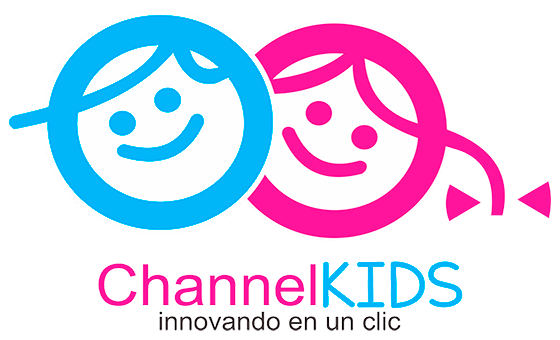 